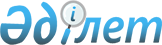 Түркістан қалалық мәслихатының 2008 жылғы 24 желтоқсандағы N 14/90-IV "2009 жылға арналған қалалық бюджет туралы" шешіміне өзгерістер енгізу туралы
					
			Күшін жойған
			
			
		
					Оңтүстік Қазақстан облысы Түркістан қалалық мәслихатының 2009 жылғы 30 қазандағы N 24/180-IV Шешімі. Оңтүстік Қазақстан облысы Түркістан қаласының Әділет басқармасында 2009 жылғы 12 қарашада N 14-4-74 тіркелді. Қолданылу мерзімінің аяқталуына байланысты шешімнің күші жойылды - Оңтүстік Қазақстан облысы Түркістан қалалық мәслихатының 2012 жылғы 6 тамыздағы № 01-09/157 хатымен      Ескерту. Қолданылу мерзімінің аяқталуына байланысты шешімнің күші жойылды - Оңтүстік Қазақстан облысы Түркістан қалалық мәслихатының 2012.08.06 № 01-09/157 хатымен.

      Қазақстан Республикасының 2008 жылғы 4 желтоқсандағы Бюджет кодексінің 109 бабының 5 тармақшасына, Қазақстан Республикасының 2001 жылғы 23 қаңтардағы "Қазақстан Республикасындағы жергілікті мемлекеттік басқару және өзін-өзі басқару туралы" Заңына, "2009 жылға арналған облыстық бюджет туралы" Оңтүстік Қазақстан облыстық мәслихатының 2008 жылғы 12 желтоқсандағы № 12/135-ІV шешіміне өзгерістер мен толықтырулар енгізу туралы" облыстық мәслихатының 2009 жылғы 23 қазандағы № 21/244-ІV нормативтік құқықтық актілерді мемлекеттік тіркеу Тізілімінде 2015 нөмірмен тіркелген шешіміне және Түркістан қаласы әкімдігінің 2009 жылғы 26 қазандағы № 2867 қаулысына сәйкес, Түркістан қалалық мәслихаты ШЕШТІ:



      1. "2009 жылға арналған қалалық бюджет туралы" Түркістан қалалық мәслихатының 2008 жылғы 24 желтоқсандағы № 14/90-ІV шешіміне (нормативтік құқықтық актілерді мемлекеттік тіркеу Тізілімінде 14-4-58 нөмірімен тіркелген, 2009 жылы 10 қаңтардағы "Түркістан" газетінде жарияланған, Түркістан қалалық мәслихатының 2009 жылғы 23 ақпандағы № 16/112-ІV "Түркістан қалалық мәслихатының 2008 жылғы 24 желтоқсандағы № 14/90-ІV "2009 жылға арналған қалалық бюджет туралы" шешіміне өзгерістер мен толықтырулар енгізу туралы" нормативтік құқықтық актілерді мемлекеттік тіркеу Тізілімінде 14-4-61 нөмірімен тіркелген, 2009 жылғы 14 наурыздағы "Түркістан" газетінің № 13-14 санында жарияланған, Түркістан қалалық мәслихатының 2009 жылғы 28 сәуірдегі № 18/132-ІV "Түркістан қалалық мәслихатының 2008 жылғы 24 желтоқсандағы № 14/90-ІV "2009 жылға арналған қалалық бюджет туралы" шешіміне өзгерістер мен толықтырулар енгізу туралы" нормативтік құқықтық актілерді мемлекеттік тіркеу Тізілімінде 14-4-66 нөмірімен тіркелген, 2009 жылғы 16 мамырдағы "Түркістан" газетінің № 23 санында жарияланған және Түркістан қалалық мәслихатының 2009 жылғы 17 шілдедегі № 20/159-ІV "Түркістан қалалық мәслихатының 2008 жылғы 24 желтоқсандағы № 14/90-ІV "2009 жылға арналған қалалық бюджет туралы" 2008 жылғы 24 желтоқсандағы № 14/90-ІV шешіміне өзгерістер мен толықтырулар енгізу туралы" нормативтік құқықтық актілерді мемлекеттік тіркеу Тізілімінде 14-4-69 нөмірімен тіркелген, 2009 жылғы 8 тамыздағы "Түркістан" газетінің № 37 санында жарияланған шешімдермен өзгерістер енгізілген) мынадай өзгерістер енгізілсін:



      1-тармақ мына мазмұндағы жаңа редакцияда жазылсын:

      1) кірістер - 8 625 747 мың теңге, оның ішінде:

      салықтық түсiмдер – 922 766 мың теңге;

      салықтық емес түсiмдер – 4 548 мың теңге;

      негізгі капиталды сатудан түсетін түсімдер – 18 429 мың теңге;

      трансферттердің түсімдері – 7 680 004 мың теңге;

      2) шығындар – 8 632 167 мың теңге;

      3) операциялық сальдо – - 6 420 мың теңге;

      4) таза бюджеттiк кредит беру – - 2104 мың теңге;

      бюджеттік кредиттерді өтеу – 2104 мың теңге;

      5) қаржы активтерiмен жасалатын операциялар бойынша сальдо – 0;

      6) бюджет тапшылығы (профицитi) – 4 316 мың теңге;

      7) бюджет тапшылығын қаржыландыру (профицитiн пайдалану)- 4 316 мың теңге;

      бюджет қаражаты қалдықтарының қозғалысы – 4316 мың теңге.



      Аталған шешімнің 1-қосымшасы осы шешімнің 1-қосымшасына сәйкес жаңа редакцияда жазылсын.



      2. Осы шешім 2009 жылдың 1 қаңтарынан бастап қолданысқа енгізіледі.      Қалалық мәслихат сессиясының төрағасы      Х. Азимов      Қалалық мәслихат хатшысы                   Ғ. Рысбеков

Түркістан қалалық мәслихатының

2008 жылғы 24 желтоқсандағы

№ 14/90-ІV шешіміне № 1 қосымшаТүркістан қалалық мәслихатының

2009 жылғы 30 қазандағы

№ 24/180-ІV шешіміне № 1 қосымша        2009 жылға арналған калалық бюджет 
					© 2012. Қазақстан Республикасы Әділет министрлігінің «Қазақстан Республикасының Заңнама және құқықтық ақпарат институты» ШЖҚ РМК
				СанатыСанатыСанатыСанаты2009 жылға арналған бюджет

(мың теңге)СыныбыСыныбыСыныбы2009 жылға арналған бюджет

(мың теңге)Ішкі сыныбыІшкі сыныбы2009 жылға арналған бюджет

(мың теңге)Мазмұны2009 жылға арналған бюджет

(мың теңге)Кірістер8 625 7471Салықтық түсімдер922 7661Табыс салығы300 1262Жеке табыс салығы300 1263Әлеуметтік салық289 7891Әлеуметтік салық289 7894Меншікке салынатын салықтар284 2591Мүлікке салынатын салықтар126 0663Жер салығы96 2584Көлік құралдарына салынатын салық58 4675Бірыңғай жер салығы3 4685Тауарларға, жұмыстарға және қызметтерге салынатын ішкі салықтар38 5092Акциздер12 6003Табиғи және де басқа да ресурстарды пайдаланғаны үшін түсетін түсімдер7 0004Кәсіпкерлік және кәсіби қызметті жүргізген үшін алынатын алымдар18 1095Құмар ойын бизнеске салық8008Заңды мәнді іс-әрекеттерді жасағаны және (немесе) үшін оған уәкiлеттiгi бар мемлекеттiк органдар немесе лауазымды адамдар құжаттар бергені үшін алынатын міндетті төлемдер10 0831Мемлекеттік баж 10 0832Салықтық емес түсімдер4 5481Мемлекет меншiктен түсетiн кірістер4 1481Коммуналдық мемлекеттік кәсіпорындардың таза кірісінің бір бөлігінің түсімдері1585Мемлекет меншігіндегі мүлікті жалға беруден түсетін кірістер3 9906Басқада салықтық емес түсімдер4001Басқада салықтық емес түсімдер4003Негізгі капиталды сатудан түсетін түсімдер18 4291Мемлекеттік мекемелерге бекітілген мемлекеттік мүлікті сату8 9953Азаматтарға пәтерлер сатудан түсетін түсімдер8 9953Жердi және материалдық емес активтердi сату9 4341Жерді сату9 4344Трансферттердің түсімдері7 680 0042Мемлекеттiк басқарудың жоғары тұрған органдарынан түсетiн трансферттер7 680 0042Облыстық бюджеттен түсетiн трансферттер7 680 004Функционалдық топФункционалдық топФункционалдық топФункционалдық топФункционалдық топ2009 жылға арналған бюджет

(мың теңге) Кіші функцияКіші функцияКіші функцияКіші функция2009 жылға арналған бюджет

(мың теңге) Бюджеттік бағдарламалардың әкiмшiсiБюджеттік бағдарламалардың әкiмшiсiБюджеттік бағдарламалардың әкiмшiсi2009 жылға арналған бюджет

(мың теңге) БағдарламаБағдарлама2009 жылға арналған бюджет

(мың теңге) Атауы2009 жылға арналған бюджет

(мың теңге) I I. Шығындар8 632 16701Жалпы сипаттағы мемлекеттiк қызметтер188 0281Мемлекеттiк басқарудың жалпы функцияларын орындайтын өкiлдi, атқарушы және басқа органдар162 272112Аудан (облыстық маңызы бар қала) мәслихатының аппараты12 145001Аудан (облыстық маңызы бар қала) мәслихатының қызметін қамтамасыз ету12 145122Аудан (облыстық маңызы бар қала) әкімінің аппараты50 744001Аудан (облыстық маңызы бар қала) әкімінің қызметін қамтамасыз ету50 744123Қаладағы аудан, аудандық маңызы бар қала, кент, ауыл (село), ауылдық (селолық) округ әкімінің аппараты99 383001Қаладағы ауданның, аудандық маңызы бар қаланың, кенттің, ауылдың (селоның), ауылдық (селолық) округтің әкімі аппаратының қызметін қамтамасыз ету99 3832Қаржылық қызмет13 208452Ауданның (облыстық маңызы бар қаланың) қаржы бөлімі13 208001Қаржы бөлімінің қызметін қамтамасыз ету12 508003Салық салу мақсатында мүлікті бағалауды жүргізу7005Жоспарлау және статистикалық қызмет12 548453Ауданның (облыстық маңызы бар қаланың) экономика және бюджеттік жоспарлау бөлімі12 548001Экономика және бюджеттік жоспарлау бөлімнің қызметін қамтамасыз ету12 54802Қорғаныс9 8371Әскери мұқтаждар9 837122Аудан (облыстық маңызы бар қала) әкімінің аппараты9 837005Жалпыға бірдей әскери міндетті атқару шеңберіндегі іс-шаралар9 83703Қоғамдық тәртіп, қауіпсіздік, құқықтық, сот, қылмыстық-атқару қызметі8 4151Құқық қорғау қызметi8 415458Ауданның (облыстық маңызы бар қаланың) тұрғын үй-коммуналдық шаруашылығы, жолаушылар көлігі және автомобиль жолдары бөлімі8 415021Елді мекендерде жол жүрісі қауіпсіздігін қамтамасыз ету8 41504Бiлiм беру5 760 1801Мектепке дейiнгi тәрбие және оқыту122 484123Қаладағы аудан, аудандық маңызы бар қала, кент, ауыл (село), ауылдық (селолық) округ әкімінің аппараты18 177004Мектепке дейінгі тәрбие ұйымдарын қолдау18 177464Ауданның (облыстық маңызы бар қаланың) білім беру бөлімі104 307009Мектепке дейінгі тәрбие ұйымдарының қызметін қамтамасыз ету104 3072Бастауыш, негізгі орта және жалпы орта білім беру4 406 485123Қаладағы аудан, аудандық маңызы бар қала, кент, ауыл (село), ауылдық (селолық) округ әкімінің аппараты1 938005Ауылдық (селолық) жерлерде балаларды мектепке дейін тегін алып баруды және кері алып келуді ұйымдастыру1 938464Ауданның (облыстық маңызы бар қаланың) білім беру бөлімі4 404 547003Жалпы білім беру4 304 617006Балалар үшін қосымша білім беру52 980010Бастауыш, негізге орта және жалпы орта білім берудің мемлекеттік жүйесіне интерактивті оқыту жүйесін енгізу46 9509Бiлiм беру саласындағы өзге де қызметтер1 231 211464Ауданның (облыстық маңызы бар қаланың) білім беру бөлімі425 694001Білім беру бөлімінің қызметін қамтамасыз ету6 758004Ауданның (облыстық маңызы бар қаланың) мемлекеттік білім беру мекемелерінде білім беру жүйесін ақпараттандыру11 968005Ауданның (облыстық маңызы бар қаланың) мемлекеттік білім беру мекемелер үшін оқулықтар мен оқу-әдiстемелiк кешендерді сатып алу және жеткізу41 776011Өңірлік жұмыспен қамту және кадрларды қайта даярлау стратегиясын іске асыру шеңберінде білім беру объектілерін күрделі, ағымды жөндеу365 192467Ауданның (облыстық маңызы бар қаланың) құрылыс бөлімі805 517037Білім беру объектілерін салу және реконструкциялау805 51706Әлеуметтiк көмек және әлеуметтiк қамсыздандыру686 0512Әлеуметтiк көмек655 350123Қаладағы аудан, аудандық маңызы бар қала, кент, ауыл (село), ауылдық (селолық) округ әкімінің аппараты11 545003Мұқтаж азаматтарға үйінде әлеуметтік көмек көрсету11 545451Ауданның (облыстық маңызы бар қаланың) жұмыспен қамту және әлеуметтік бағдарламалар бөлімі635 673002Еңбекпен қамту бағдарламасы186 049004Ауылдық жерлерде тұратын денсаулық сақтау, білім беру, әлеуметтік қамтамасыз ету, мәдениет мамандарына отын сатып алу бойынша әлеуметтік көмек көрсету3 100005Мемлекеттік атаулы әлеуметтік көмек34 301006Тұрғын үй көмегі53 400007Жергілікті өкілетті органдардың шешімі бойынша азаматтардың жекелеген топтарына әлеуметтік көмек26 275010Үйден тәрбиеленіп оқытылатын мүгедек балаларды материалдық қамтамасыз ету2 291014Мұқтаж азаматтарға үйде әлеуметтiк көмек көрсету8 55001618 жасқа дейінгі балаларға мемлекеттік жәрдемақылар289 375017Мүгедектерді оңалту жеке бағдарламасына сәйкес, мұқтаж мүгедектерді міндетті гигиеналық құралдармен қамтамасыз етуге, және ымдау тілі мамандарының, жеке көмекшілердің қызмет көрсету32 332464Ауданның (облыстық маңызы бар қаланың) білім беру бөлімі8 132008Білім беру ұйымдарының күндізгі оқу нысанының оқушылары мен тәрбиеленушілерін әлеуметтік қолдау8 1329Әлеуметтiк көмек және әлеуметтiк қамтамасыз ету салаларындағы өзге де қызметтер30 701451Ауданның (облыстық маңызы бар қаланың) жұмыспен қамту және әлеуметтік бағдарламалар бөлімі30 701001Жұмыспен қамту және әлеуметтік бағдарламалар бөлімінің қызметін қамтамасыз ету26 239011Жәрдемақыларды және басқа да әлеуметтік төлемдерді есептеу, төлеу мен жеткізу бойынша қызметтерге ақы төлеу4 46207Тұрғын үй-коммуналдық шаруашылық1 372 9241Тұрғын үй шаруашылығы101 087467Ауданның (облыстық маңызы бар қаланың) құрылыс бөлімі101 087003Мемлекеттік коммуналдық тұрғын үй қорының тұрғын үй құрылысы және (немесе) сатып алу31 127004Инженерлік коммуникациялық инфрақұрылымды дамыту және жайластыру және (немесе) сатып алуға кредит беру69 9602Коммуналдық шаруашылық1 170 128458Ауданның (облыстық маңызы бар қаланың) тұрғын үй-коммуналдық шаруашылығы, жолаушылар көлігі және автомобиль жолдары бөлімі95 943012Сумен жабдықтау және су бөлу жүйесінің қызмет етуі 7 998030Өңірлік жұмыспен қамту және кадрларды қайта даярлау стратегиясын іске асыру шеңберінде инженерлік коммуникациялық инфрақұрылымды жөндеу және елді-мекендерді көркейту87 945467Ауданның (облыстық маңызы бар қаланың) құрылыс бөлімі1 074 185005Коммуналдық шаруашылық объектілерін дамыту300 000006Сумен жабдықтау жүйесін дамыту5 000031Өңірлік жұмыспен қамту және кадрларды қайта даярлау стратегиясын іске асыру шеңберінде инженерлік коммуникациялық инфрақұрылымды жөндеу және елді-мекендерді көркейту769 1853Елді-мекендерді көркейту101 709123Қаладағы аудан, аудандық маңызы бар қала, кент, ауыл (село), ауылдық (селолық) округ әкімінің аппараты3 185008Елді мекендерде көшелерді жарықтандыру53009Елді мекендердің санитариясын қамтамасыз ету420011Елді мекендерді абаттандыру мен көгалдандыру2 712458Ауданның (облыстық маңызы бар қаланың) тұрғын үй-коммуналдық шаруашылығы, жолаушылар көлігі және автомобиль жолдары бөлімі98 524015Елдi мекендердегі көшелердi жарықтандыру26 745016Елдi мекендердiң санитариясын қамтамасыз ету30 090017Жерлеу орындарын күтiп-ұстау және туысы жоқтарды жерлеу3 205018Елдi мекендердi абаттандыру және көгалдандыру38 48408Мәдениет, спорт, туризм және ақпараттық кеңістiк158 4241Мәдениет саласындағы қызмет39 608455Ауданның (облыстық маңызы бар қаланың) мәдениет және тілдерді дамыту бөлімі39 608003Мәдени-демалыс жұмысын қолдау39 6082Спорт43 746465Ауданның (облыстық маңызы бар қаланың) дене шынықтыру және спорт бөлімі43 746005Ұлттық және бұқаралық спорт түрлерін дамыту34 421006Аудандық (облыстық маңызы бар қалалық) деңгейде спорттық жарыстар өткiзу1 600007Әртүрлi спорт түрлерi бойынша аудан (облыстық маңызы бар қала) құрама командаларының мүшелерiн дайындау және олардың облыстық спорт жарыстарына қатысуы7 7253Ақпараттық кеңiстiк58 179455Ауданның (облыстық маңызы бар қаланың) мәдениет және тілдерді дамыту бөлімі46 839006Аудандық (қалалық) кiтапханалардың жұмыс iстеуi46 839456Ауданның (облыстық маңызы бар қаланың) ішкі саясат бөлімі11 340002Бұқаралық ақпарат құралдары арқылы мемлекеттiк ақпарат саясатын жүргізу11 3409Мәдениет, спорт, туризм және ақпараттық кеңiстiктi ұйымдастыру жөнiндегi өзге де қызметтер16 891455Ауданның (облыстық маңызы бар қаланың) мәдениет және тілдерді дамыту бөлімі4 564001Мәдениет және тілдерді дамыту бөлімінің қызметін қамтамасыз ету4 564456Ауданның (облыстық маңызы бар қаланың) ішкі саясат бөлімі7 684001Ішкі саясат бөлімінің қызметін қамтамасыз ету 7 184003Жастар саясаты саласындағы өңірлік бағдарламаларды іске асыру500465Ауданның (облыстық маңызы бар қаланың) дене шынықтыру және спорт бөлімі4 643001Дене шынықтыру және спорт бөлімі қызметін қамтамасыз ету4 64310Ауыл, су, орман, балық шаруашылығы, ерекше қорғалатын табиғи аумақтар, қоршаған ортаны және жануарлар дүниесін қорғау, жер қатынастары34 9491Ауыл шаруашылығы14 213462Ауданның (облыстық маңызы бар қаланың) ауыл шаруашылық бөлімі14 213001Ауыл шаруашылығы бөлімінің қызметін қамтамасыз ету11 986004Ауру жануарларды санитарлық союды ұйымдастыру800099Республикалық бюджеттен берілетін трансферттер есебінен ауылдық елді мекендер саласының мамандарын әлеуметтік қолдау шараларын іске асыру1 4276Жер қатынастары20 736463Ауданның (облыстық маңызы бар қаланың) жер қатынастары бөлімі20 736001Жер қатынастары бөлімінің қызметін қамтамасыз ету13 974002Ауыл шаруашылығы алқаптарын бiр түрден екiншiсiне ауыстыру жөнiндегi жұмыстар0003Елдi мекендердi жер-шаруашылық орналастыру2 797006Аудандық маңызы бар қалалардың, кенттердiң, ауылдардың (селолардың), ауылдық (селолық) округтердiң шекарасын белгiлеу кезiнде жүргiзiлетiн жерге орналастыру3 96511Өнеркәсіп, сәулет, қала құрылысы және құрылыс қызметі32 6842Сәулет, қала құрылысы және құрылыс қызметі32 684467Ауданның (облыстық маңызы бар қаланың) құрылыс бөлімі9 828001Құрылыс бөлімінің қызметін қамтамасыз ету9 828468Ауданның (облыстық маңызы бар қаланың) сәулет және қала құрылысы бөлімі22 856001Қала құрылысы және сәулет бөлімінің қызметін қамтамасыз ету7 856003Аудан аумағы қала құрылысын дамытудың кешенді схемаларын, аудандық (облыстық) маңызы бар қалалардың, кенттердің және өзге де ауылдық елді мекендердің бас жоспарларын әзірлеу15 00012Көлiк және коммуникация313 5711Автомобиль көлiгi67 719458Ауданның (облыстық маңызы бар қаланың) тұрғын үй-коммуналдық шаруашылығы, жолаушылар көлігі және автомобиль жолдары бөлімі67 719022Көлік инфрақұрылымын дамыту67 7199Басқалар245 852458Ауданның (облыстық маңызы бар қаланың) тұрғын үй-коммуналдық шаруашылығы, жолаушылар көлігі және автомобиль жолдары бөлімі245 852008Өңірлік жұмыспен қамту және кадрларды қайта даярлау стратегиясын іске асыру шеңберінде аудандық маңызы бар автомобиль жолдарын, қала және елді-мекендер көшелерін жөндеу және ұстау245 85213Басқалар67 1043Кәсiпкерлiк қызметтi қолдау және бәсекелестікті қорғау9 162469Ауданның (облыстық маңызы бар қаланың) кәсіпкерлік бөлімі9 162001Кәсіпкерлік бөлімі қызметін қамтамасыз ету4 846003Кәсіпкерлік қызметті қолдау4 3169Басқалар57 942452Ауданның (облыстық маңызы бар қаланың) қаржы бөлімі5 457012Ауданның (облыстық маңызы бар қаланың) жергілікті атқарушы органының резерві 5 457453Ауданның (облыстық маңызы бар қаланың) экономика және бюджеттік жоспарлау бөлімі0003Жергілікті бюджеттік инвестициялық жобалардың (бағдарламалардың) техникалық-экономикалық негіздемелерін әзірлеу және оған сараптама жүргізуЖергілікті бюджеттік инвестициялық жобалардың (бағдарламалардың) техникалық-экономикалық негіздемелерін әзірлеу және оған сараптама жүргізу458Ауданның (облыстық маңызы бар қаланың) тұрғын үй-коммуналдық шаруашылығы, жолаушылар көлігі және автомобиль жолдары бөлімі52 485001Тұрғын үй-коммуналдық шаруашылығы, жолаушылар көлігі және автомобиль жолдары бөлімінің қызметін қамтамасыз ету52 485ІІІ. Операциялық сальдо -6 420IV. Таза бюджеттік кредит беру -2 1045Бюджеттік кредиттерді өтеу2 104V. Қаржы активтерімен жасалатын операциялар бойынша сальдо0VІ. Бюджет тапшылығы (Профициті)4 316VІI. Бюджет тапшылығын қаржыландыру (Профицитін пайдалану)-4 3168Бюджет қаражаты қалдықтарының қозғалысы4 316